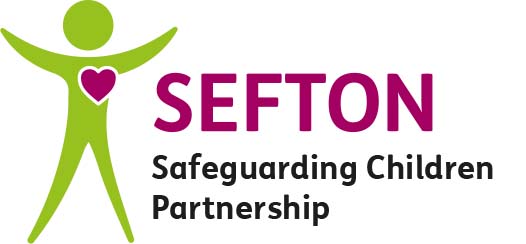 Escalating Concerns: Step by Step – The ProcessEscalation can be via telephone, face-to-face or internet meeting.  All escalations should be recorded to ensure that the procedure is effective, transparent and for SSCP auditing purposes.  Escalation via e-mail is not recommended as effective multi-agency working requires professional challenge in a suitable format and escalation is to resolve conflict and areas of concern relating to children and their families, a priority need.  Any escalation should follow the steps below within the timescales stated.At every step discussions and actions should take place within stated timescales and be followed up in writing, between the agencies, and recorded in single agency records.“…practitioners’ responsibilities do not end at the point of referral to Children’s Social Care, but ends at the point where their professional concern is resolved….” Lord Laming – Chairman of Victoria Climbie Inquiry (2003)Full escalation procedure available on www.seftonscp.org.uk (multi-agency procedures)